De wandeling.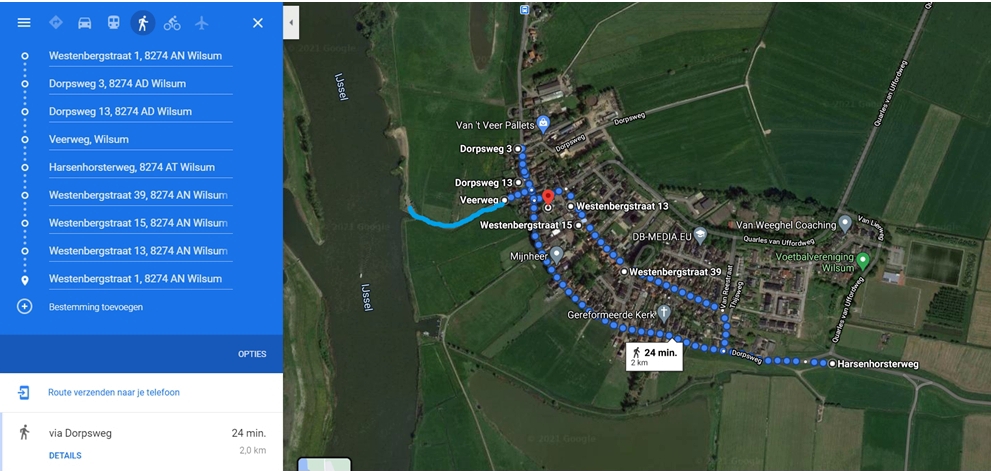 